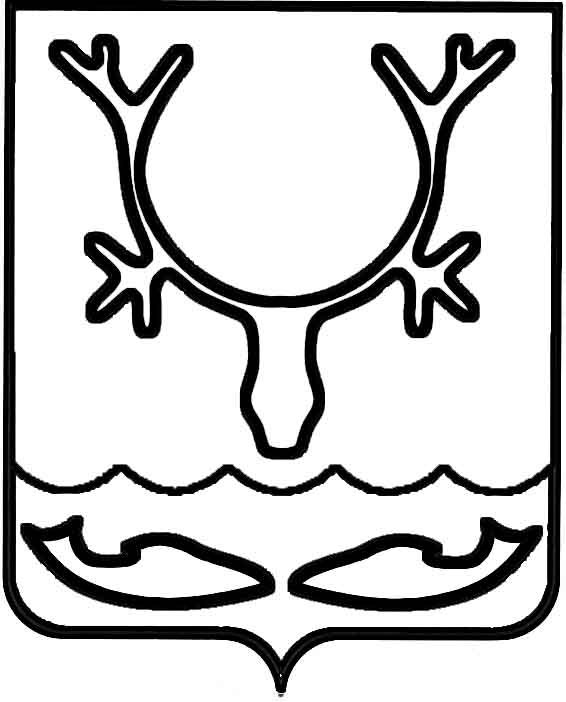 Администрация муниципального образования
"Городской округ "Город Нарьян-Мар"ПОСТАНОВЛЕНИЕВ связи с кадровыми изменениями Администрация муниципального образования "Городской округ "Город Нарьян-Мар"П О С Т А Н О В Л Я Е Т:Внести в постановление Администрации МО "Городской округ "Город Нарьян-Мар" от 15.03.2018 № 163 "О составе межведомственной комиссии                         по переводу жилых помещений в нежилые помещения и нежилых помещений                       в жилые помещения" изменение, изложив пункт 1 в следующей редакции:"1. Утвердить следующий состав межведомственной комиссии по переводу жилых помещений в нежилые помещения и нежилых помещений в жилые помещения:2.	Настоящее постановление вступает в силу со дня его подписания.12.12.2019№1226О внесении изменения в постановление Администрации МО "Городской округ "Город Нарьян-Мар" от 15.03.2018 № 163                  "О составе межведомственной комиссии                  по переводу жилых помещений в нежилые помещения и нежилых помещений в жилые помещенияБережной Андрей Николаевич– первый заместитель главы Администрации МО "Городской округ "Город Нарьян-Мар", председатель комиссии;Чуклин Александр Григорьевич– заместитель начальника управления жилищно-коммунального хозяйства – начальник отдела ремонта и коммунального хозяйства Администрации МО "Городской округ "Город Нарьян-Мар", заместитель председателя комиссии;Рудный АлексейВладимирович – инженер отдела ЖКХ, дорожного хозяйства               и благоустройства управления жилищно-коммунального хозяйства Администрации МО "Городской округ "Город Нарьян-Мар", секретарь комиссии.Члены комиссии:Динискина Елена АнатольевнаКирхар Наталья ВячеславовнаМогутова Анна Дмитриева– начальник управления муниципального имущества и земельных отношений Администрации МО "Городской округ "Город Нарьян-Мар";– руководитель Управления Роспотребнадзора                        по Ненецкому автономному округу 
(по согласованию);– начальник правового управления Администрации МО "Городской округ "Город Нарьян-Мар"; Мокроусов Сергей Николаевич– начальник отдела муниципального контроля управления жилищно-коммунального хозяйства Администрации МО "Городской округ "Город Нарьян-Мар";Руденко Анатолий Викторович– заместитель директора МКУ "Управление городского хозяйства г. Нарьян-Мара" 
(по согласованию)";Чипсанова Оксана Александровна– ведущий менеджер отдела ЖКХ, дорожного хозяйства и благоустройства управления жилищно-коммунального хозяйства Администрации МО "Городской округ "Город Нарьян-Мар".".Глава города Нарьян-Мара О.О. Белак